МИНИСТЕРСТВО КУЛЬТУРЫ И АРХИВНОГО ДЕЛА РЕСПУБЛИКИ КОМИПРИКАЗот 24 октября 2023 г. N 543-одОБ ОБЩЕСТВЕННОМ СОВЕТЕ ПРИ МИНИСТЕРСТВЕ КУЛЬТУРЫИ АРХИВНОГО ДЕЛА РЕСПУБЛИКИ КОМИВ соответствии с Указом Главы Республики Коми от 17 апреля 2023 г. N 37 "О некоторых вопросах совершенствования структуры органов исполнительной власти", в связи с окончанием срока полномочий состава Общественного совета при Министерстве культуры, туризма и архивного дела Республики Коми, утвержденного приказом Министерства культуры, туризма и архивного дела Республики Коми N 146-од от 17.03.2016 приказываю:1. Создать Общественный совет при Министерстве культуры и архивного дела Республики Коми в составе согласно Приложению 1 к настоящему приказу.2. Утвердить Положение об Общественном совете при Министерстве культуры и архивного дела Республики Коми согласно Приложению 2 к настоящему приказу.3. Признать утратившими силу следующие приказы:1) приказ Министерства культуры, туризма и архивного дела Республики Коми от 17 марта 2016 г. N 146-од "Об Общественном совете при Министерстве культуры, туризма и архивного дела Республики Коми";2) приказ Министерства культуры, туризма и архивного дела Республики Коми от 08.08.2017 N 406-од "О внесении изменений в приказ Министерства культуры, туризма и архивного дела Республики Коми от 17.03.2016 N 146-од "Об Общественном совете при Министерстве культуры, туризма и архивного дела Республики Коми";3) приказ Министерства культуры, туризма и архивного дела Республики Коми от 20.03.2018 N 133-од/1 "О внесении изменений в приказ Министерства культуры, туризма и архивного дела Республики Коми "Об Общественном совете при Министерстве культуры, туризма и архивного дела Республики Коми";4) приказ Министерства культуры, туризма и архивного дела Республики Коми от 11.07.2018 N 349-од "О внесении изменений в приказ от 17.03.2016 N 146-од "Об Общественном совете при Министерстве культуры, туризма и архивного дела Республики Коми";5) приказ Министерства культуры, туризма и архивного дела Республики Коми N 116-од от 17.03.2021 "О внесении изменений в приказ от 17.03.2016 N 146-од "Об Общественном совете при Министерстве культуры, туризма и архивного дела Республики Коми";6) приказ Министерства культуры, туризма и архивного дела Республики Коми N 145-од от 17.03.2023 "О внесении изменений в приказ Министерства культуры, туризма и архивного дела Республики Коми от 17 марта 2016 г. N 146-од "Об Общественном совете при Министерстве культуры, туризма и архивного дела Республики Коми".4. Контроль за исполнением приказа оставляю за собой.Первый заместитель министраК.БАРАНОВПриложение 1к ПриказуМинистерствакультуры и архивного делаРеспублики Комиот 24 октября 2023 г. N 543-одСОСТАВОБЩЕСТВЕННОГО СОВЕТА ПРИ МИНИСТЕРСТВЕ КУЛЬТУРЫИ АРХИВНОГО ДЕЛА РЕСПУБЛИКИ КОМИПриложение 2к ПриказуМинистерствакультуры и архивного делаРеспублики Комиот 24 октября 2023 г. N 543-одПОЛОЖЕНИЕОБ ОБЩЕСТВЕННОМ СОВЕТЕ ПРИ МИНИСТЕРСТВЕ КУЛЬТУРЫИ АРХИВНОГО ДЕЛА РЕСПУБЛИКИ КОМИI. Общие положения1.1. Настоящее Положение определяет цели, задачи и основы организации деятельности Общественного совета при Министерстве культуры и архивного дела Республики Коми (далее - Совет).1.2. Совет является постоянно действующим совещательным органом при Министерстве культуры и архивного дела Республики Коми (далее - Министерство).1.3. Решения Совета носят рекомендательный характер.1.4. Совет руководствуется в своей деятельности Конституцией Российской Федерации, федеральными конституционными законами, федеральными законами, нормативными правовыми актами Президента Российской Федерации и Правительства Российской Федерации, Конституцией Республики Коми, законами Республики Коми, нормативными правовыми актами Главы Республики Коми, нормативными правовыми актами Правительства Республики Коми, иными правовыми актами Республики Коми, а также настоящим Положением.1.5. Совет формируется на основе добровольного участия.1.6. Члены Совета исполняют свои обязанности на общественных началах.1.7. Деятельность Совета осуществляется на основе свободного обсуждения всех вопросов и коллективного принятия решений.II. Цели и задачи Совета2.1. Совет создается в целях:1) учета потребностей и интересов граждан Российской Федерации, защиты прав и свобод граждан Российской Федерации и прав общественных объединений при формировании и реализации Министерством государственной политики в сфере культуры;2) привлечения представителей общественных, профессиональных и творческих объединений к разработке основных направлений государственной политики по вопросам, относящимся к сфере культуры, претворения в жизнь принципа гласности и открытости деятельности Министерства;3) осуществления общественного контроля в порядке и формах, которые предусмотрены Федеральным законом "Об основах общественного контроля в Российской Федерации", другими федеральными законами и иными нормативными правовыми актами Российской Федерации, законами Республики Коми и иными нормативными правовыми актами Республики Коми, Положением о Совете;4) участия в мониторинге качества оказания государственных услуг Министерством, рассмотрении ежегодных планов деятельности Министерства и отчета об их исполнении, мониторинге реализации национальных проектов.2.2. Основными задачами Совета являются:1) подготовка предложений по совершенствованию государственной политики в сфере культуры;2) совершенствование механизма учета общественного мнения при принятии решений Министерством;3) повышение информированности общественности по основным направлениям деятельности Министерства;4) участие в общественном обсуждении проектов нормативных правовых актов Республики Коми, разработчиком которых является Министерство, в порядке и сроки, установленные постановлением Правительства Республики Коми от 29 декабря 2014 г. N 560 "О порядке раскрытия информации о подготовке органами в системе исполнительной власти Республики Коми проектов нормативных правовых актов Республики Коми и результатах их общественного обсуждения";5) предварительное рассмотрение вопросов, выносимых Министерством на очередные заседания Правительства Республики Коми.На Совет может быть возложено выполнение иных задач в соответствии с функциями, осуществляемыми органом исполнительной власти Республики Коми.2.3. При решении основных задач Совет вправе:1) по согласованию с министром культуры и архивного дела Республики Коми (далее - министр) принимать участие в заседаниях коллегии и иных мероприятиях, проводимых в соответствии с планом основных организационных мероприятий Министерства;2) запрашивать у Министерства необходимые для исполнения своих полномочий сведения, за исключением сведений, составляющих государственную и иную охраняемую федеральным законом тайну;3) направлять своих представителей для участия в аттестационной и конкурсной комиссиях Министерства;4) приглашать на заседания Совета руководителей органов государственной власти, структурных подразделений Министерства, представителей общественных объединений, юридических и физических лиц;4.1) рассматривать качество подготовленных органом исполнительной власти Республики Коми ответов на сообщения пользователей, опубликованных на портале "Активный регион Республики Коми" в информационно-телекоммуникационной сети "Интернет" (не реже одного раза в полгода);5) взаимодействовать со средствами массовой информации по освещению вопросов, обсуждаемых на заседаниях Совета.III. Порядок формирования Совета3.1. Членами Совета могут являться граждане Российской Федерации, достигшие возраста восемнадцати лет.Члены Общественного совета осуществляют свою деятельность лично и не вправе делегировать свои полномочия другим лицам.3.2. Совет формируется сроком на 2 года в составе не менее 7 человек.3.3. Руководитель Министерства согласовывает с Общественной палатой Республики Коми кандидатуры в члены Совета из числа представителей общественных объединений, средств массовой информации, ученых, специалистов в соответствующих областях.3.4. Положение о Совете, а также персональный состав Совета утверждается и изменяется приказом Министерства.Совет состоит из председателя, заместителя председателя и членов Совета. Обязанности секретаря Совета исполняет представитель Министерства, который не входит в состав Совета и не имеет права голоса.Совет формируется из числа представителей общественных объединений и организаций, осуществляющих свою деятельность в сфере компетенции Министерства, средств массовой информации, ученых, специалистов в соответствующих областях, граждан, имеющих авторитет в профессиональном сообществе, ветеранов отрасли, представителей национальных общественных объединений, отраслевых профсоюзных объединений и организаций (за исключением должностных лиц государственных учреждений Республики Коми, функции и полномочия учредителя в отношении которых осуществляет Министерство. В состав Совета не могут входить лица, замещающие государственные должности Российской Федерации и Республики Коми, должности государственной службы Российской Федерации и Республики Коми, и лица, замещающие муниципальные должности и должности муниципальной службы, а также другие лица, которые в соответствии с Федеральным законом "Об Общественной палате Российской Федерации" не могут быть членами Общественной палаты Российской Федерации.Одно и то же лицо не может входить в состав более двух Советов.Не менее 30 процентов кандидатур в состав Совета предлагаются Общественной палатой Республики Коми и обязательны для включения органом исполнительной власти Республики Коми в состав Совета.3.5. Председатель и заместитель (заместители) председателя Совета избираются из числа членов Совета открытым голосованием на первом заседании Совета простым большинством голосов от числа присутствующих членов Совета. Решение об избрании председателя и заместителя (заместителей) председателя Совета оформляется протоколом заседания Совета и направляется для сведения в Общественную палату Республики Коми в течение двух недель со дня проведения заседания.Основаниями для освобождения председателя, заместителя председателя, секретаря Совета от должности являются:1) личное заявление председателя или заместителя председателя Совета;2) наличие одного из случаев, указанных в пункте 3.6 настоящего Положения;3) предложение об освобождении председателя, заместителя (заместителей) председателя, секретаря Совета, поступившее от более одной трети числа всех членов Совета.В случае, указанном в абзаце пятом настоящего пункта, решение принимается Советом путем открытого голосования его членов. Решение считается принятым, если за него проголосовало более половины от общего числа членов Совета. При равенстве голосов решающим является голос председательствующего на заседании.3.6. Полномочия члена Совета прекращаются в случае:1) истечения срока его полномочий;2) подачи им заявления о выходе из состава Совета;3) неспособности его по состоянию здоровья участвовать в работе Совета;4) вступления в отношении него в законную силу обвинительного приговора суда;5) признания его судом недееспособным или ограниченно дееспособным;6) признания его судом безвестно отсутствующим или объявления умершим;7) его смерти;8) его выезда за пределы Российской Федерации на постоянное место жительства;9) назначения его на государственную должность Российской Федерации, должность федеральной государственной службы, должность муниципальной службы;10) наличия иных оснований, предусмотренных Положением о Совете.Полномочия Совета прекращаются досрочно по следующим основаниям:1) в случае принятия Советом решения о самороспуске, которое принимается в порядке, определенном Положением о Совете;2) в случае прекращения деятельности (упразднения, ликвидации, присоединения) органа исполнительной власти Республики Коми.IV. Организация деятельности Совета4.1. Основной формой деятельности Совета являются заседания, которые проводятся согласно утвержденному плану, но не реже одного раза в квартал.Совет может использовать в своей работе другие формы деятельности: "круглые столы", "прямые линии", информационно-консультативные встречи и т.п.Общественный совет вправе направлять в адрес органа исполнительной власти Республики Коми рекомендации, информационно-аналитические материалы.План работы Совета принимается на первом заседании Совета и утверждается председателем Совета. План работы Совета ежегодно корректируется. По решению председателя Совета может быть проведено внеочередное заседание.4.2. Заседание Совета считается правомочным, если на нем присутствует не менее половины от списочного состава Совета.4.3. Присутствие на заседаниях Совета руководителя (заместителя руководителя) Министерства обязательно. В заседаниях Совета имеют право принимать участие иные представители Министерства. Руководитель (заместитель руководителя) и иные представители ведомства не имеют права голоса.4.4. Порядок деятельности Совета, полномочия председателя, заместителей председателя и членов Совета, порядок участия членов Совета в его деятельности, формы и порядок принятия решений Совета, порядок привлечения к работе Совета граждан, общественных и иных объединений, представители которых не вошли в его состав, формы их взаимодействия с Советом, а также иные вопросы внутренней организации и порядка деятельности Совета определяются Регламентом Совета, который утверждается решением Совета.4.5. Председатель Совета участвует по приглашению в порядке, предусмотренном Регламентом Правительства Республики Коми, в заседаниях Правительства Республики Коми, на которых рассматриваются вопросы в сфере компетенции соответствующего органа исполнительной власти Республики Коми.4.6. Совет ежегодно до 1 февраля года, следующего за отчетным, готовит отчет о своей деятельности и размещает его на официальном сайте Министерства в информационно-телекоммуникационной сети "Интернет" и направляет его в Общественную палату Республики Коми.Председатель Совета ежегодно выступает с информацией о деятельности Совета на коллегии Министерства.Совет не реже одного раза в квартал размещает на официальном сайте Министерства в информационно-телекоммуникационной сети "Интернет" информацию о состоявшихся заседаниях Совета и принятых на заседаниях решениях.4.7. Информация по вопросам деятельности Советов по итогам прошедшего года может быть рассмотрена на заседании Правительства Республики Коми в порядке, предусмотренном Регламентом Правительства Республики Коми.4.8. Организационно-техническое обеспечение деятельности Совета осуществляется Министерством.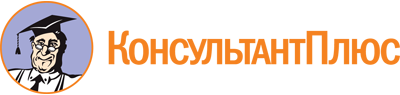 Приказ Министерства культуры и архивного дела Республики Коми от 24.10.2023 N 543-од
"Об Общественном совете при Министерстве культуры и архивного дела Республики Коми"
(вместе с "Положением об Общественном совете при Министерстве культуры и архивного дела Республики Коми")Документ предоставлен КонсультантПлюс

www.consultant.ru

Дата сохранения: 30.11.2023
 Бакулина Ольга Леонидовна- председатель Общественного совета, директор муниципального автономного учреждения культуры "Дом развития культуры и искусства" (по согласованию);Бутырева Галина Васильевна- заместитель председателя Общественного совета, эксперт Общественной палаты Республики Коми (по согласованию);Ахунова Ольга Николаевна- специалист Коми республиканской организации общероссийской общественной организации "Всероссийское общество инвалидов" (по согласованию);Гаврилов Евгений Фантинович- член АНО по развитию культуры и искусства "Культурный центр Ольги Мойсеевич" (по согласованию);Гагиева Анна Капитоновна- профессор кафедры документоведения, архивоведения и прикладной лингвистики Коми республиканской академии государственной службы (по согласованию);Ильясов Павел Фаритович- помощник депутата Государственного Совета Российской Федерации на общественных началах, заместитель Председателя ОО "Коми региональное отделение общероссийской общественной организации "Российский красный крест", заместитель директора ООО "Азимут" (по согласованию);Мирошниченко Надежда Александровна- член правления регионального отделения Общероссийской общественной организации "Союз писателей России" - "Союз писателей Республики Коми" (по согласованию);Попов Андрей Гельевич- председатель регионального отделения Общероссийской общественной организации "Союз писателей России" - "Союз писателей Республики Коми" (по согласованию);Серкова Елена Владимировна- председатель Коми республиканской профсоюзной организации работников культуры;Сосновская Ольга Александровна- Президент Международного культурного фонда "Классика и Современность" (по согласованию)